ПроектРешения о предоставлении разрешения на отклонение от предельных параметров разрешенного строительства, реконструкции объектов капитального строительстваУчитывая заявление Администрации Иркутского районного муниципального образования  о предоставлении разрешения на отклонение от предельных параметров разрешенного строительства, реконструкции объектов капитального строительства, установленных в градостроительном  регламенте с основным видом разрешенного использования земельного участка «Дошкольное, начальное и среднее общее образование», в части: увеличения максимального количества этажей с 3 до 4.увеличение максимальной высоты здания до конька с 15 м до 25 м, в отношении земельного участка с кадастровым номером 38:06:100801:2745 площадью 40873 кв.м., расположенного по адресу: Российская Федерация, Иркутская область, Иркутский муниципальный район, Хомутовское сельское поселение, с. Хомутово, ул. Днепровская, 49.Схема расположения земельного участка, в отношении которого подготовлен проект решения о предоставлении разрешения на условно разрешенный вид использования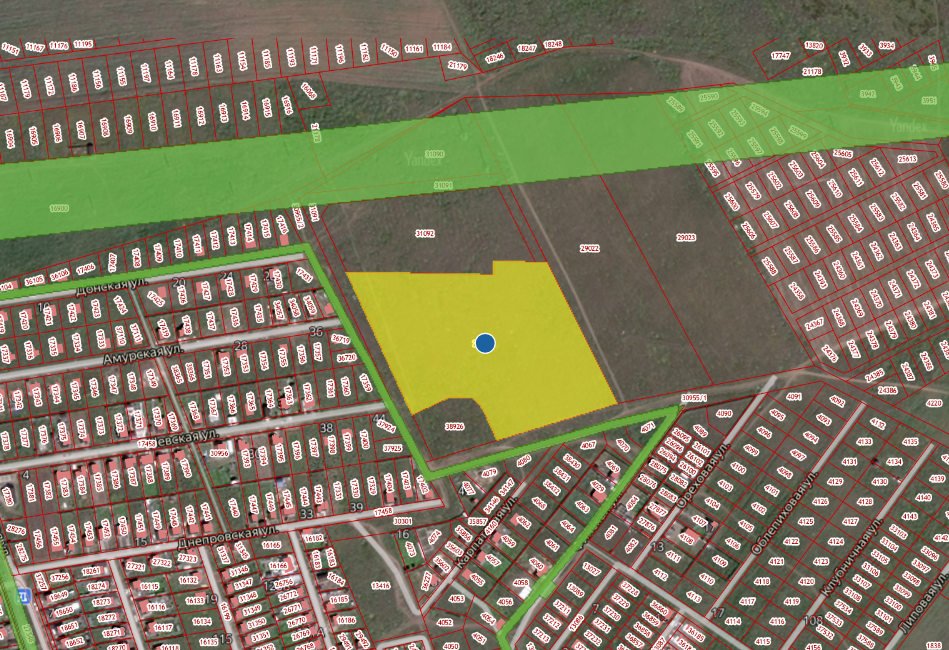 